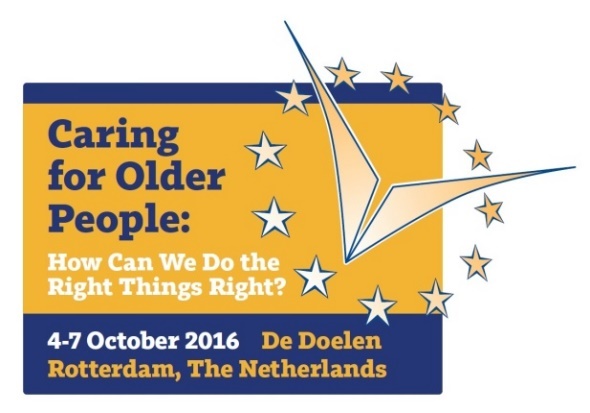 Evaluation 5th European Nursing CongressCaring for Older PeopleTotal number of participants: 	644Total number of respondents: 	242What is your geographical background? (242 respondents)The Netherlands								177=73,1%Europe, excluding the Netherlands						54=22,3%Asia										4=1,7%Australia, Oceania								3=1,2%North America								4=1,7%South/Central America							0=0,0%Respondents were asked to give a score between 1 and 5 for the following items. Below the results are broken down by region. The range: 1 = very unsatisfactory and 5 = excellentTuesday 4 OctoberWednesday 5 OctoberThursday 6 OctoberFriday 7 OctoberSite visitsGeneral